                                            Krabbene441.  Ute/Turgruppe 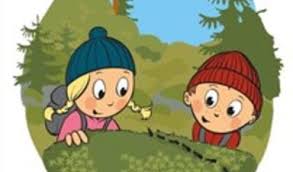 2.Svømming for førskolebarna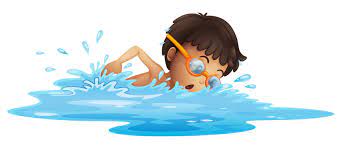 3.FredagsgrupperFørskolegruppe456.Utedag7.Ute/Tur gruppe 8.Ute/Tur gruppe 9.Svømming for førskolebarna10. FredagsgrupperFørskolegruppe4613.Utedag14. Ute/Tur gruppe 15.Ute/Tur gruppe16.PLANLEGGINGS-DAGBarnehagen er stengt!17.PLANLEGGINGS-DAGBarnehagen er stengt!4720.Utedag21.Ute/Tur gruppe 22.Ute/Tur gruppe23.Svømming for førskolebarna24. Vi feirer Kasper sin 3-årsdag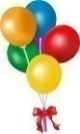 Fredagsgrupper4827.Vi feirer Kamron sin 3-årsdagUtedag28.Ute/Tur gruppe 29.Ute/Tur gruppe 30.Svømming for førskolebarna1.12Adventsamling